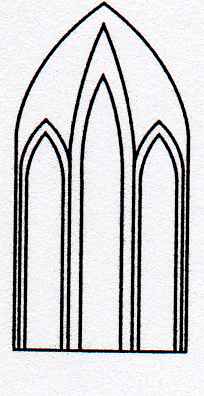 Catedral Anglicana St Paul´sValparaísoMúsica en las AlturasDomingo 8 de Diciembre, 201912:30 Horas           Entrada liberadaOrgano: Italo Olivares C.1.- J. G. Walther  Tres preludios sobre el coral “Fröhlich Soll Mein Springen”(1684 - 1748)2.- A. Adam   “O Holy Night” (Cantique de Noel)(1803 - 1856)3.- C. Balbastre   Noel “A la venue de Noel”(1727 - 1799)4.- J. Pachelbel    Preludio – Coral “Vom Himmel Hoch, Da Komm’ich Her” (Del alto cielo vengo)(1653 - 1706)5.- J. S. Bach    Fantasía sobre el preludio coral “In Dulci Jubilo”BWV 729(1685 - 1750)6.- G. F. Händel   “Halleluja” From Oratorio der Messias (Transc. E. Freitag)(1685 - 1759)Agradecemos su contribución para la restauración de nuestro monumento histórico construido en 1858.We are grateful for your contribution towards the restoration of this historic building built in 1858.__________________________________________saintpaulchurchvalpo@gmail.comwww.saintpaulchile.cl